VSTUPNÍ ČÁSTNázev komplexní úlohy/projektuTvorba sítí LANKód úlohy18-u-4/AB33Využitelnost komplexní úlohyKategorie dosaženého vzděláníM (EQF úroveň 4)Skupiny oborů18 - Informatické oboryVazba na vzdělávací modul(y)Sítě LANŠkolaStřední průmyslová škola dopravní, a.s., Plzeňská, Praha 5Klíčové kompetenceKompetence k učení, Kompetence k řešení problémů, Digitální kompetenceDatum vytvoření17. 04. 2019 20:40Délka/časová náročnost - Odborné vzdělávání16Délka/časová náročnost - Všeobecné vzděláváníPoznámka k délce úlohyRočník(y)1. ročník, 2. ročníkŘešení úlohyindividuálníCharakteristika/anotaceCílem komplexní úlohy je osvojení znalostí žáků v oblasti základů a tvorby datových sítí, v topologíích a metodách přístupu.JÁDRO ÚLOHYOčekávané výsledky učeníRozumí základním termínům topologie sítí a umí je aktivně použítNavrhne počítačovou/datovou síť.Navrhne počítačovou síť dle požadovaných parametrů.Definuje podstatu sítě LAN.Používá součásti sítí LAN při vytváření sítě a dokáže vystihnout jejich výhody a nevýhody při použití.Vybere vhodnou topologii při návrhu sítě.Vybere vhodnou metodu přístupu.Specifikace hlavních učebních činností žáků/aktivit projektu vč. doporučeného časového rozvrhuStrategie učení:frontální vyučováníUčební činnosti:odborný výklad s prezentacívlastní činnost žáků při studiu doporučené odborné literatury a studijních materiálůvizualizace činnosti navržené síťové infrastruktury s použitím prvků sítí LANMetodická doporučeníKlíčová doporučení:Pro návrh sítě LAN je klíčové zaměřit se na:Správný návrh datové sítě včetně výběru vhodné topologie a síťových prvků.Správná volba metody přístupu a odůvodnění vhodnost výběru.Způsob realizaceMetoda teoreticko-praktická;Úloha bude řešena v učebně.PomůckyPočítač se síťovým SW nebo programem Packet Tracer.Rack se síťovými aktivními i pasivními prvky. (Router, switch, kabeláž).VÝSTUPNÍ ČÁSTPopis a kvantifikace všech plánovaných výstupůDle zadaných parametrů navrhněte síť LAN:Navrhněte strukturu, topologii a aktivní síťové prvky.Výchozím bodem (páteřním bodem) bude serverovna, od které se budou dále rozvětvovat přístupové body do dalších místností.Kritéria hodnoceníHodnocení je individuální.Splnění úlohy spočívá:ve správném návrhu a výběru toplogie - úlohu musí splnit minimálně na 50% - tj. výběr vhodné topologie sítě včetně pasivních prvků.ve správném výběru aktivních prvků - úlohu musí splnit minimálně na 50% - tj. vhodný výběr aktivních prvků použitých v topologii. (router, switch apod.).Kritéria hodnocení:Celkové hodnocení je vážený průměr z obou částí úlohy.Známka:Výborný: 100% - 85% splnění obou částí úlohy.Chvalitebný: 85% - 75% splnění obou částí úlohy.Dobrý: 75% - 65% splnění obou částí úlohy.Dostatečný: 65% - 50% splnění obou čásstí úlohy.Nedostatečný: méně než 50% splnění obou částí úlohy.Doporučená literaturaLAMMLE,Todd. Cisco Certified Network Associate. Computer Press. Brno. ISBN 978-80-251-2359-1. 2014.PoznámkyObsahové upřesněníOV RVP - Odborné vzdělávání ve vztahu k RVPPřílohyZadani_tvorba-siti-lan.pptxMateriál vznikl v rámci projektu Modernizace odborného vzdělávání (MOV), který byl spolufinancován z Evropských strukturálních a investičních fondů a jehož realizaci zajišťoval Národní pedagogický institut České republiky. Autorem materiálu a všech jeho částí, není-li uvedeno jinak, je Soňa Kaněrová. Creative Commons CC BY SA 4.0 – Uveďte původ – Zachovejte licenci 4.0 Mezinárodní.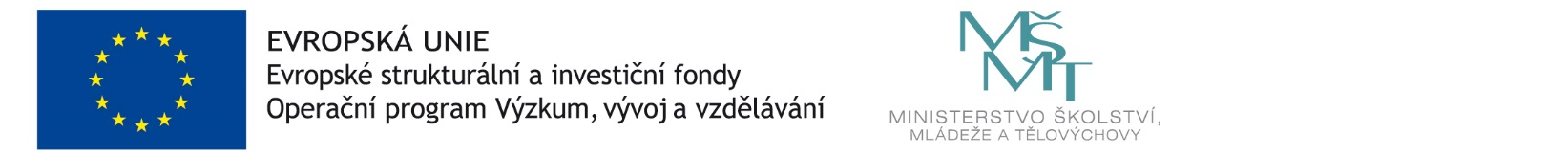 